ООО «Стройуниверсал»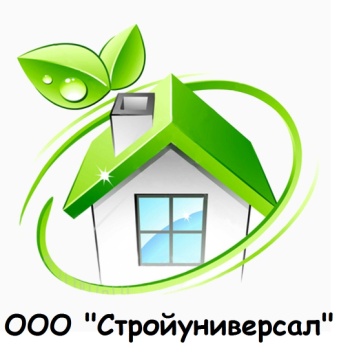 Юридический адрес: 428008, ЧР, г. Чебоксары, ул. Калинина, д. 80, оф. 11Р/с  № 40702810375000001306 в Отделение № 8613 Сбербанка России,                                             К/с 30101810300000000609, БИК 049706609, тел. (8352) 21-53-93, e-mail: stuniversal@mail.ru, www. stroyuniversal21.ruПрайс-лист на 3D панели от 04.06.2015г. Монтаж 3D панелей  –  500 руб./м2Окраска  –  300 руб./ м2УтверждаюГенеральный директор       __________      Алексеева Т.Н.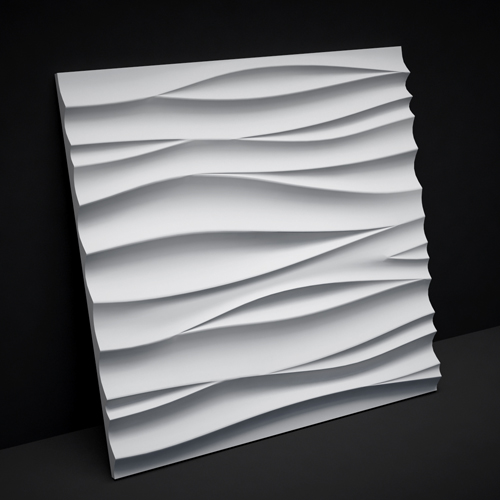 3D панель SILK  DUO – материал гипс марки Г16Размер 0,6м х 0,6м х 0,04м.    Вес 5,3кгРозница (при заказе до 20шт.) - 800 руб/шт.Мелкий опт (разовая покупка при заказе более 20шт.) - 700 руб/шт.Опт (на постоянной основе) - 600 руб/шт.Выставочный образец - 50% от розничной цены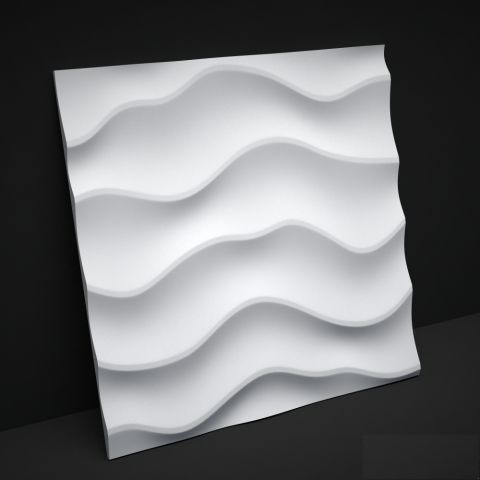 3D панель SANDY  DUO – материал гипс марки Г16Размер 0,6м х 0,6м х 0,03м.  Вес 5,2 кгРозница (при заказе до 20шт.) - 800 руб/шт.Мелкий опт (разовая покупка при заказе более 20шт.) - 700 руб/шт.Опт (на постоянной основе) - 600 руб/шт.Выставочный образец - 50% от розничной цены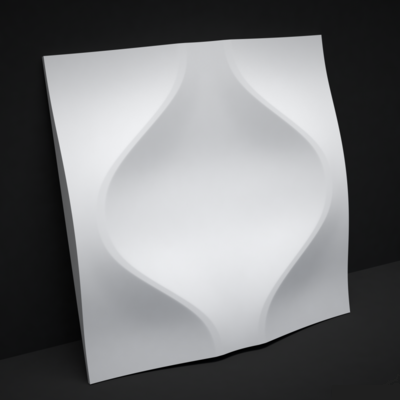 3D панель SOUL – материал гипс марки Г16Размер 0,6м х 0,6м х 0,03м.  Вес 5,6 кгРозница (при заказе до 20шт.) - 800 руб/шт.Мелкий опт (разовая покупка при заказе более 20шт.) - 700 руб/шт.Опт (на постоянной основе) - 600 руб/шт.Выставочный образец - 50% от розничной цены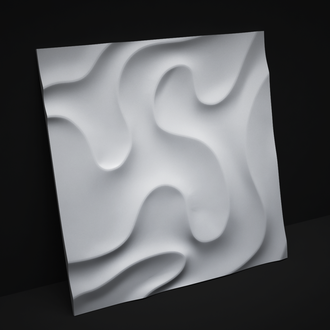 3D панель LABIRINT DUO – материал гипс     марки Г16Размер 0,6м х 0,6м х 0,04м.  Вес 5,4 кгРозница (при заказе до 20шт.) - 800 руб/шт.Мелкий опт (разовая покупка при заказе более 20шт.) - 700 руб/шт.Опт (на постоянной основе) - 600 руб/шт.Выставочный образец - 50% от розничной цены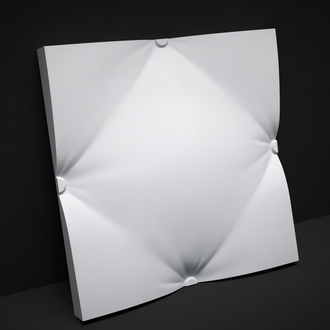 3D панель AMPIR – материал гипс марки Г16Размер 0,6м х 0,6м х 0,05м.  Вес 5,7 кгРозница (при заказе до 20шт.) - 800 руб/шт.Мелкий опт (разовая покупка при заказе более 20шт.) - 700 руб/шт.Опт (на постоянной основе) - 600 руб/шт.Выставочный образец - 50% от розничной цены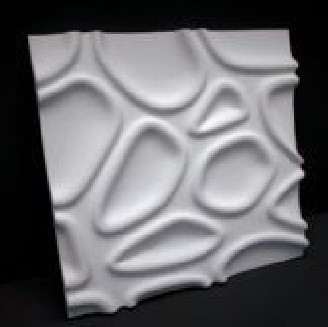 3D панель CAPSUL – материал гипс марки Г16Размер 0,6м х 0,6м х 0,05м.  Вес 5,6 кгРозница (при заказе до 20шт.) - 800 руб/шт.Мелкий опт (разовая покупка при заказе более 20шт.) - 700 руб/шт.Опт (на постоянной основе) - 600 руб/шт.Выставочный образец - 50% от розничной цены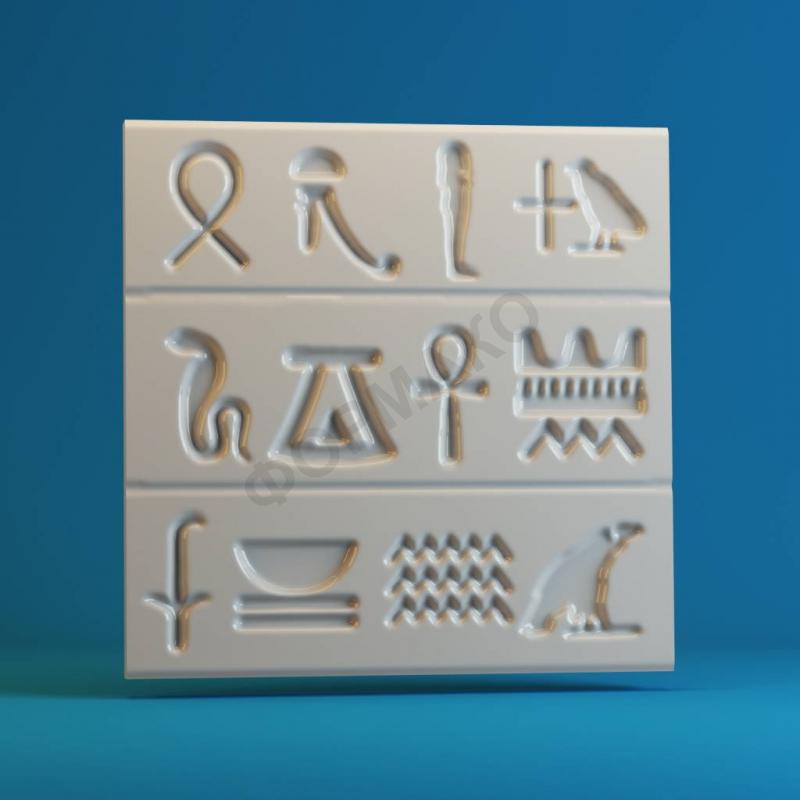 3D панель EGIPT – материал гипс марки Г16Размер 0,425м х 0,425м х 0,02м.  Вес 3,0 кгРозница (при заказе до 20шт.) - 700 руб/шт.Мелкий опт (разовая покупка при заказе более 20шт.) - 600 руб/шт.Опт (на постоянной основе) - 500 руб/шт.Выставочный образец - 50% от розничной цены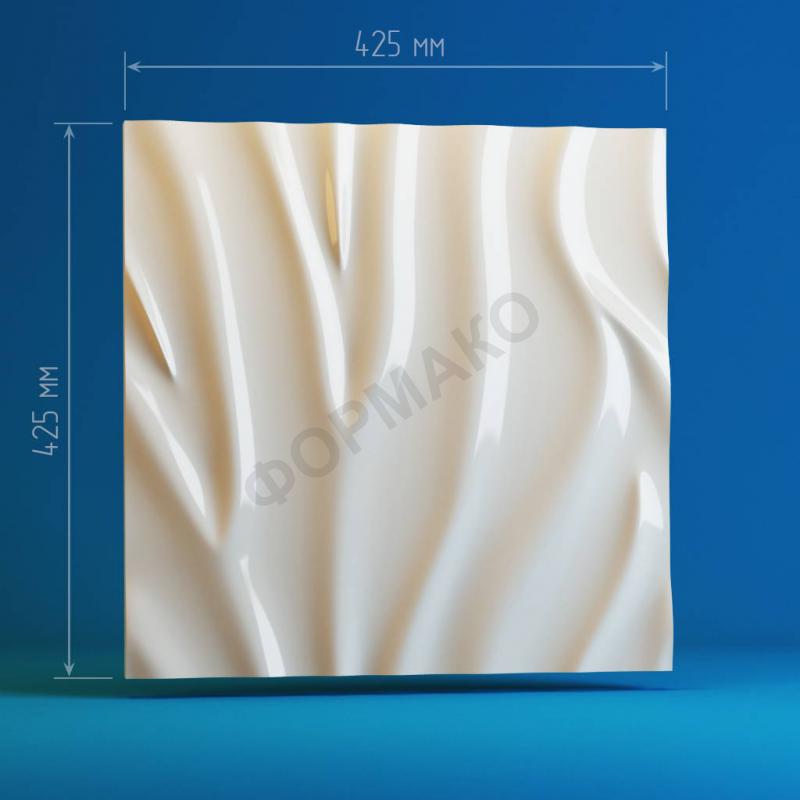 3D панель FIRE – материал гипс марки Г16Размер 0,425м х 0,425м х 0,02м.  Вес 3,0 кгРозница (при заказе до 20шт.) - 700 руб/шт.Мелкий опт (разовая покупка при заказе более 20шт.) - 600 руб/шт.Опт (на постоянной основе) - 500 руб/шт.Выставочный образец - 50% от розничной цены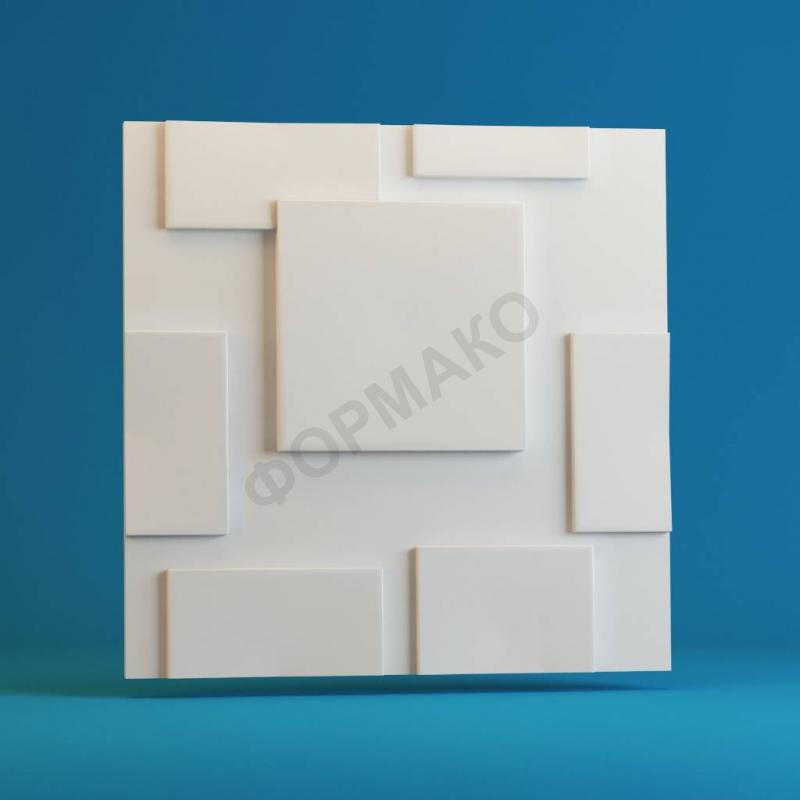 3D панель CUBE – материал гипс марки Г16Размер 0,425м х 0,425м х 0,02м.  Вес 3,0 кгРозница (при заказе до 20шт.) - 700 руб/шт.Мелкий опт (разовая покупка при заказе более 20шт.) - 600 руб/шт.Опт (на постоянной основе) - 500 руб/шт.Выставочный образец - 50% от розничной цены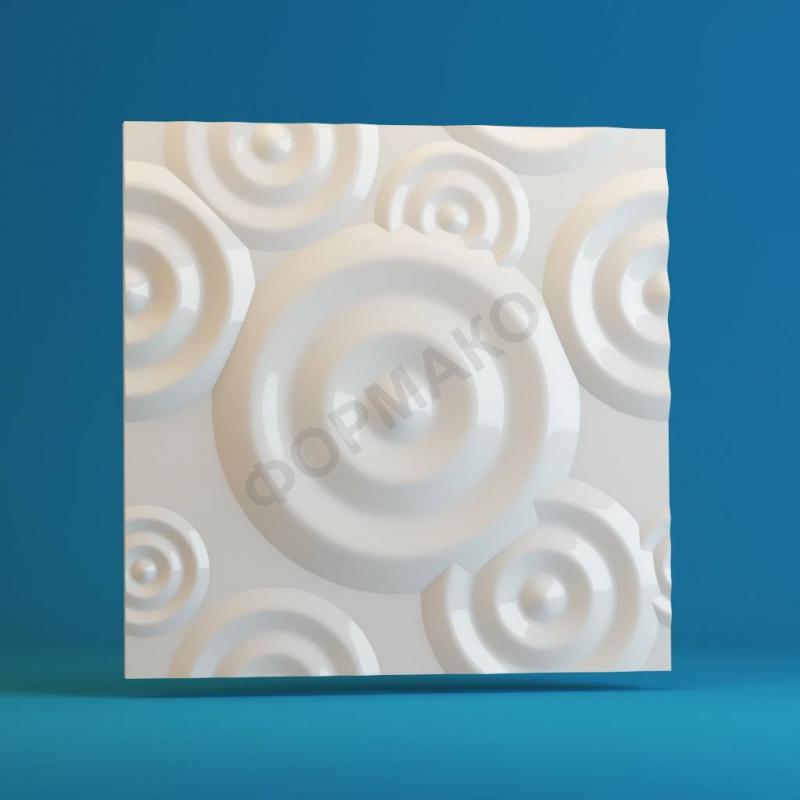 3D панель CIRCLE – материал гипс марки Г16Размер 0,425м х 0,425м х 0,02м.  Вес 3,0 кгРозница (при заказе до 20шт.) - 700 руб/шт.Мелкий опт (разовая покупка при заказе более 20шт.) - 600 руб/шт.Опт (на постоянной основе) - 500 руб/шт.Выставочный образец - 50% от розничной цены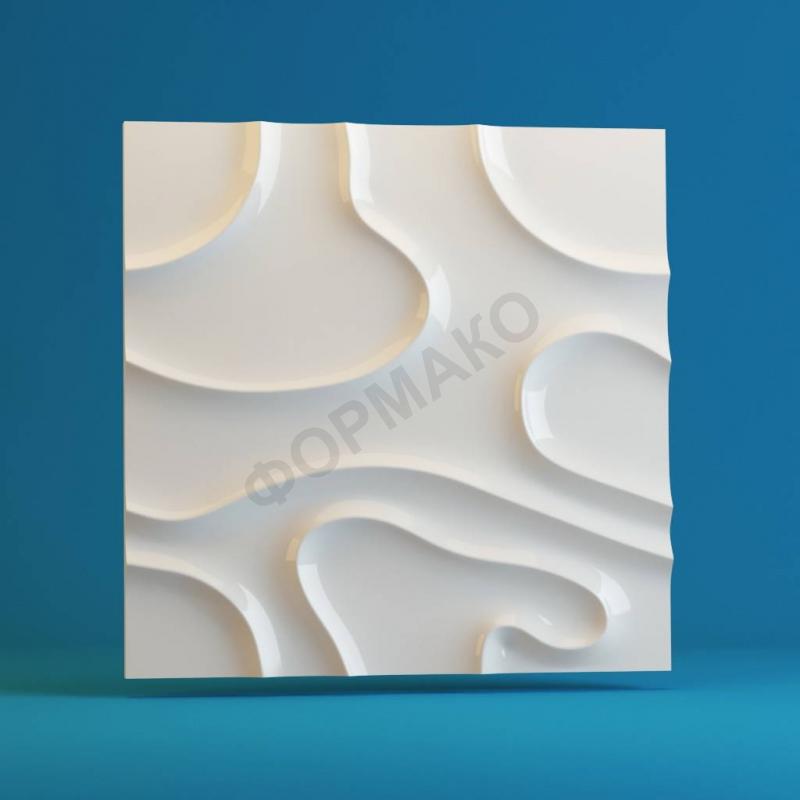 3D панель FOG – материал гипс марки Г16Размер 0,425м х 0,425м х 0,02м.  Вес 3,0 кгРозница (при заказе до 20шт.) - 700 руб/шт.Мелкий опт (разовая покупка при заказе более 20шт.) - 600 руб/шт.Опт (на постоянной основе) - 500 руб/шт.Выставочный образец - 50% от розничной цены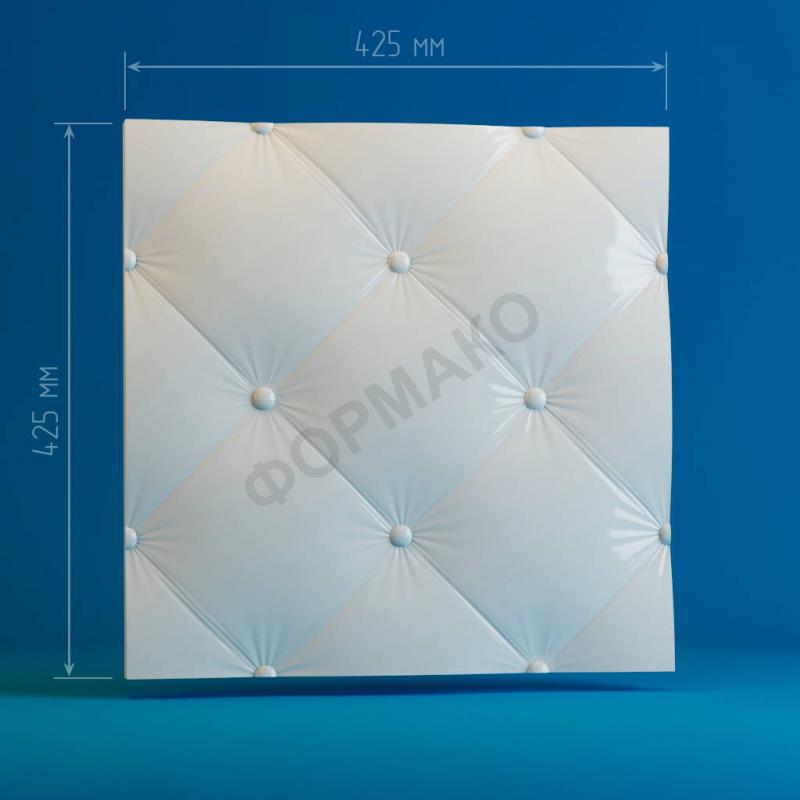 3D панель AMPIR – материал гипс марки Г16Размер 0,425м х 0,425м х 0,02м.  Вес 3,0 кгРозница (при заказе до 20шт.) - 700 руб/шт.Мелкий опт (разовая покупка при заказе более 20шт.) - 600 руб/шт.Опт (на постоянной основе) - 500 руб/шт.Выставочный образец - 50% от розничной цены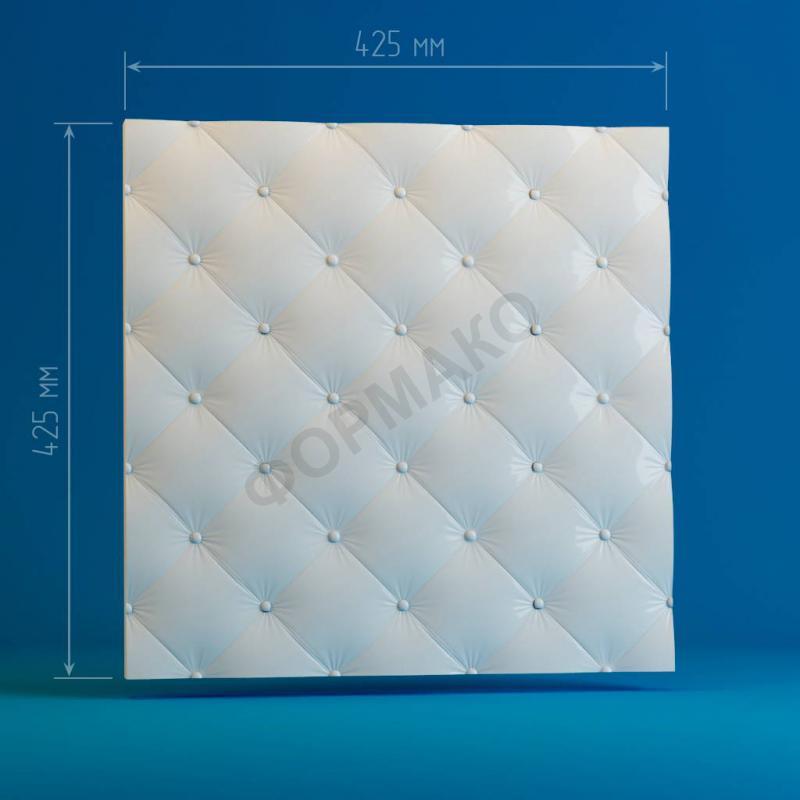 3D панель AMPIR MICRO – материал гипс      марки Г16Размер 0,425м х 0,425м х 0,02м.  Вес 3,0 кгРозница (при заказе до 20шт.) - 700 руб/шт.Мелкий опт (разовая покупка при заказе более 20шт.) - 600 руб/шт.Опт (на постоянной основе) - 500 руб/шт.Выставочный образец - 50% от розничной цены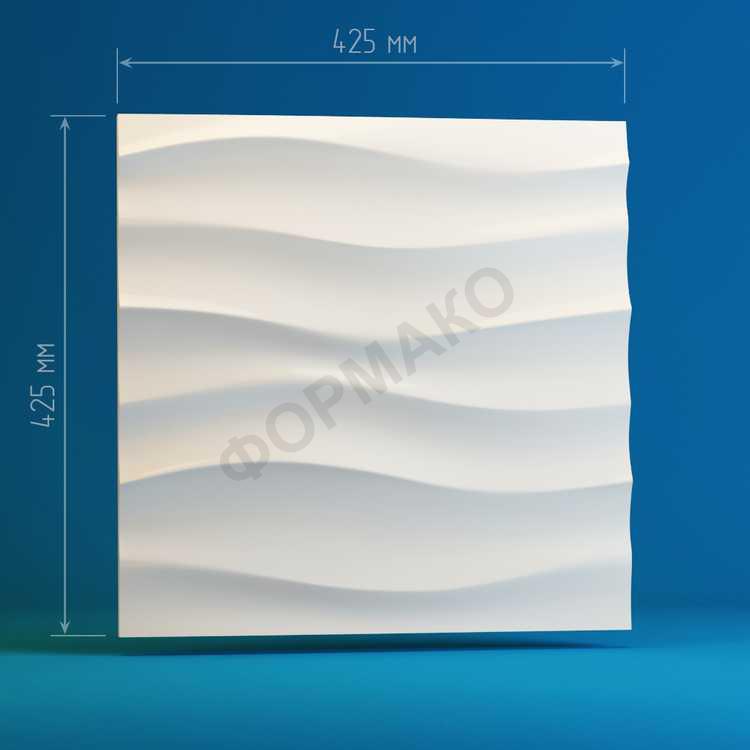 3D панель VAVE – материал гипс марки Г16Размер 0,425м х 0,425м х 0,02м.  Вес 3,0 кгРозница (при заказе до 20шт.) - 700 руб/шт.Мелкий опт (разовая покупка при заказе более 20шт.) - 600 руб/шт.Опт (на постоянной основе) - 500 руб/шт.Выставочный образец - 50% от розничной цены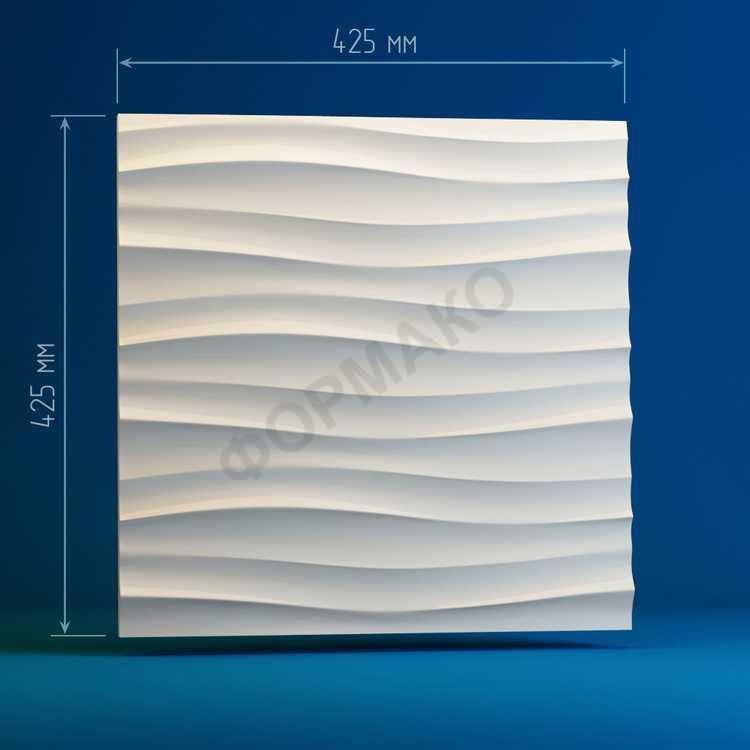 3D панель VAVE MICRO – материал гипс        марки Г16Размер 0,425м х 0,425м х 0,02м.  Вес 3,0 кгРозница (при заказе до 20шт.) - 700 руб/шт.Мелкий опт (разовая покупка при заказе более 20шт.) - 600 руб/шт.Опт (на постоянной основе) - 500 руб/шт.Выставочный образец - 50% от розничной цены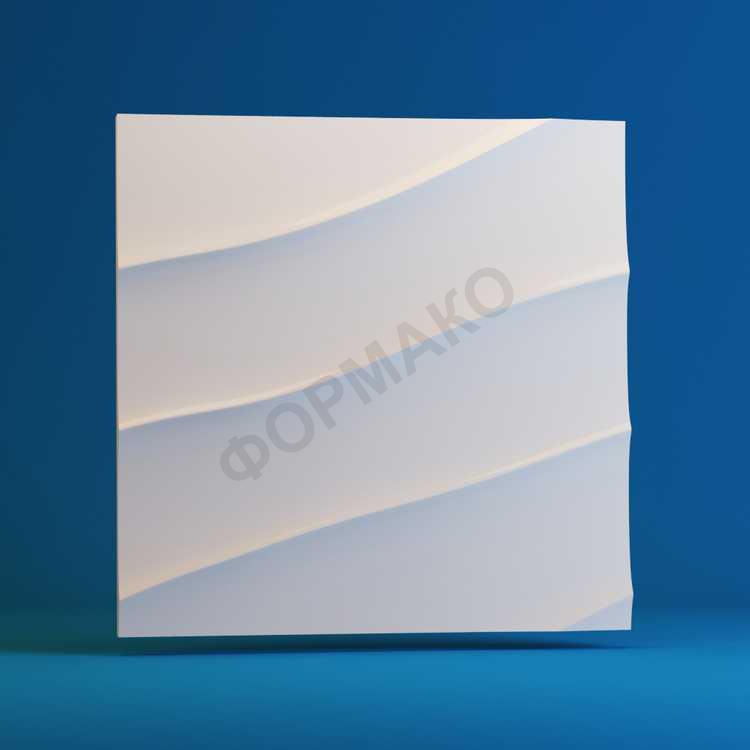 3D панель DUNE – материал гипс марки Г16Размер 0,425м х 0,425м х 0,02м.  Вес 3,0 кгРозница (при заказе до 20шт.) - 700 руб/шт.Мелкий опт (разовая покупка при заказе более 20шт.) - 600 руб/шт.Опт (на постоянной основе) - 500 руб/шт.Выставочный образец - 50% от розничной цены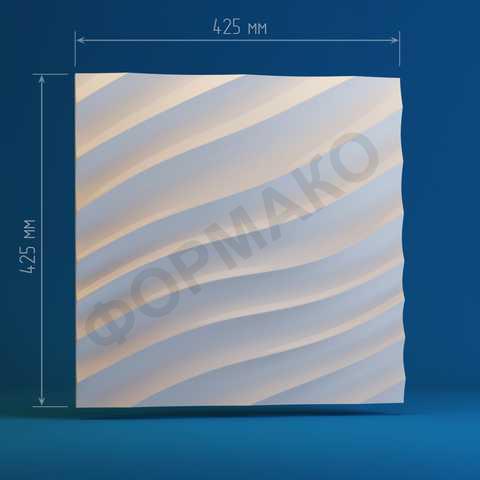 3D панель DUNE MICRO – материал гипс        марки Г16Размер 0,425м х 0,425м х 0,02м.  Вес 3,0 кгРозница (при заказе до 20шт.) - 700 руб/шт.Мелкий опт (разовая покупка при заказе более 20шт.) - 600 руб/шт.Опт (на постоянной основе) - 500 руб/шт.Выставочный образец - 50% от розничной цены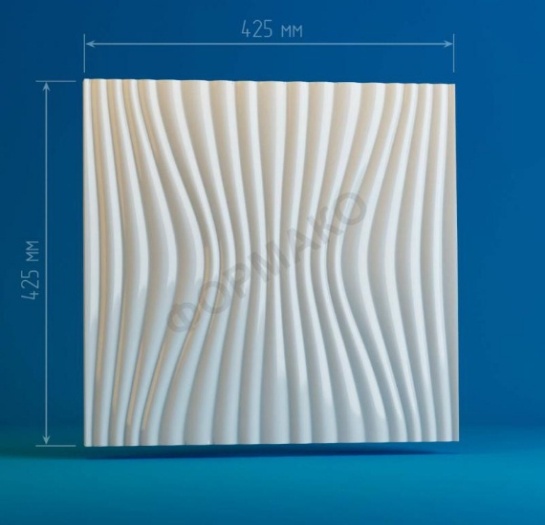 3D панель LAMINARIA – материал гипс марки Г16Размер 0,425м х 0,425м х 0,02м.  Вес 3,0 кгРозница (при заказе до 20шт.) - 700 руб/шт.Мелкий опт (разовая покупка при заказе более 20шт.) - 600 руб/шт.Опт (на постоянной основе) - 500 руб/шт.Выставочный образец - 50% от розничной цены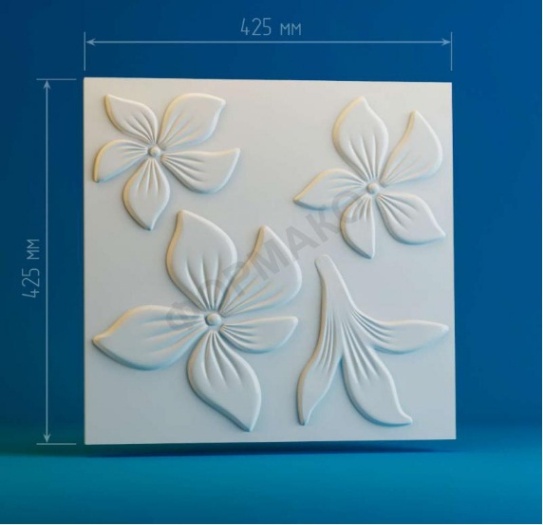 3D панель LILIA – материал гипс марки Г16Размер 0,425м х 0,425м х 0,02м.  Вес 3,0 кгРозница (при заказе до 20шт.) - 700 руб/шт.Мелкий опт (разовая покупка при заказе более 20шт.) - 600 руб/шт.Опт (на постоянной основе) - 500 руб/шт.Выставочный образец - 50% от розничной цены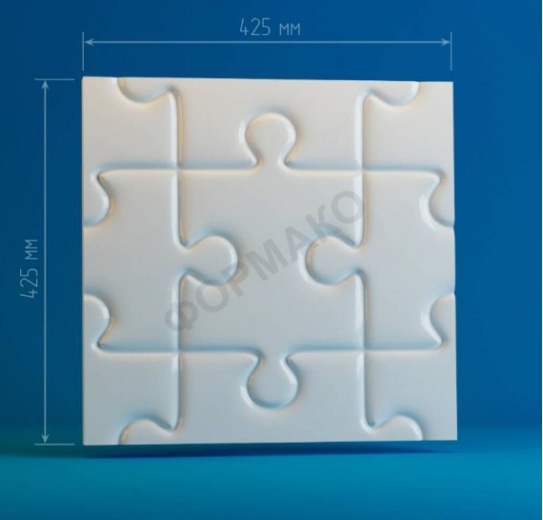 3D панель PAZL – материал гипс марки Г16Размер 0,425м х 0,425м х 0,02м.  Вес 3,0 кгРозница (при заказе до 20шт.) - 700 руб/шт.Мелкий опт (разовая покупка при заказе более 20шт.) - 600 руб/шт.Опт (на постоянной основе) - 500 руб/шт.Выставочный образец - 50% от розничной цены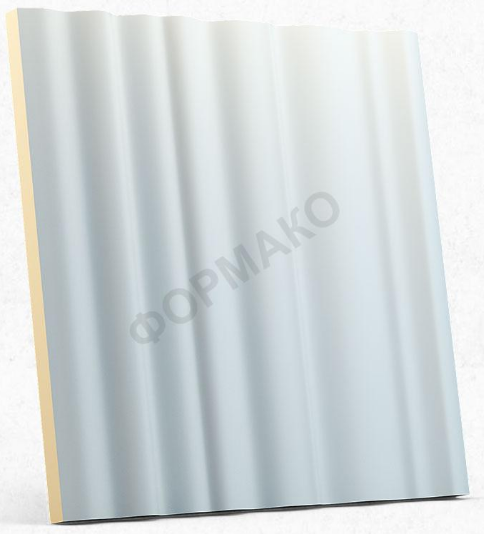 3D панель VERTIKAL – материал гипс марки Г16Размер 0,5м х 0,5м х 0,02м.  Вес 3,0 кгРозница (при заказе до 20шт.) - 750 руб/шт.Мелкий опт (разовая покупка при заказе более 20шт.) - 650 руб/шт.Опт (на постоянной основе) - 550 руб/шт.Выставочный образец - 50% от розничной цены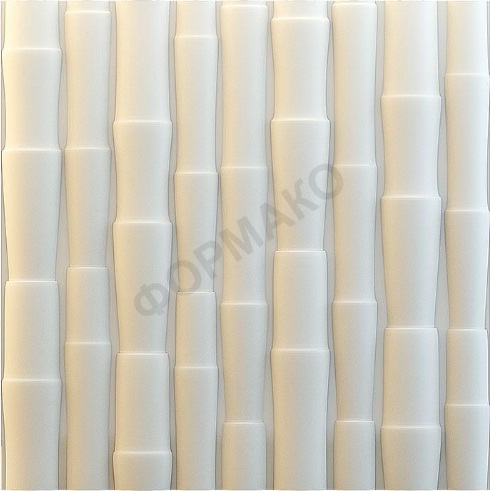 3D панель BAMBUK – материал гипс марки Г16Размер 0,5м х 0,5м х 0,02м.  Вес 3,0 кгРозница (при заказе до 20шт.) - 750 руб/шт.Мелкий опт (разовая покупка при заказе более 20шт.) - 650 руб/шт.Опт (на постоянной основе) - 550 руб/шт.Выставочный образец - 50% от розничной цены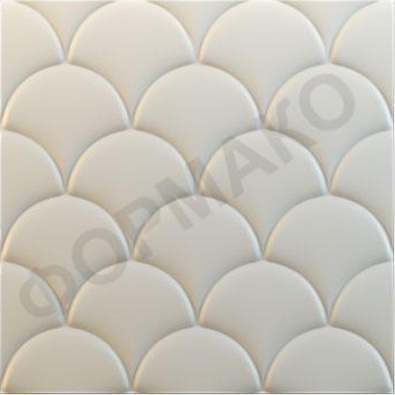 3D панель CHESHUYA – материал гипс марки Г16Размер 0,5м х 0,5м х 0,02м.  Вес 3,0 кгРозница (при заказе до 20шт.) - 750 руб/шт.Мелкий опт (разовая покупка при заказе более 20шт.) - 650 руб/шт.Опт (на постоянной основе) - 550 руб/шт.Выставочный образец - 50% от розничной цены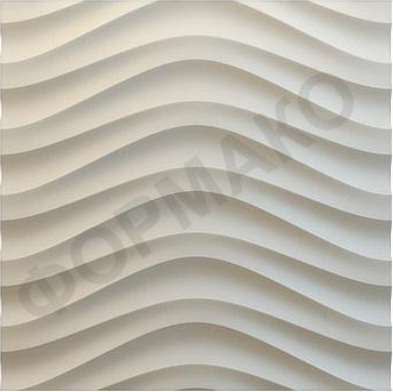 3D панель BARHAN – материал гипс марки Г16Размер 0,5м х 0,5м х 0,02м.  Вес 3,0 кгРозница (при заказе до 20шт.) - 750 руб/шт.Мелкий опт (разовая покупка при заказе более 20шт.) - 650 руб/шт.Опт (на постоянной основе) - 550 руб/шт.Выставочный образец - 50% от розничной цены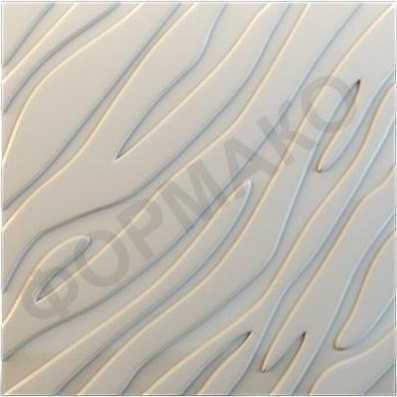 3D панель ZEBRA – материал гипс марки Г16Размер 0,5м х 0,5м х 0,02м.  Вес 3,0 кгРозница (при заказе до 20шт.) - 750 руб/шт.Мелкий опт (разовая покупка при заказе более 20шт.) - 650 руб/шт.Опт (на постоянной основе) - 550 руб/шт.Выставочный образец - 50% от розничной цены